          Tu  -  TERZA UNIVERSITÀ -  2022/23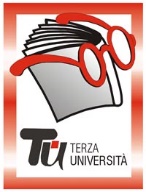                                                            Bergamo - TERZA FASECalendario  Modulo  n°180 CHIARA-MENTE  (seconda edizione)DocenteNadia CarminatiGiornogiovedìOrario16.00 -17.15 PeriodoDal 09.03.2023 all’ 18.05.2023 (10 incontri)SedeNuova sede Servizi Sociali Comune BG, Ex Ospedali Riuniti (€ 40,00)ArgomentoPsicologia (max 20)PresentazioneLe prime funzioni cognitive che necessitano di essere sostenute con l’avanzare dell’età sono la memoria, l’attenzione e il linguaggio; il corso propone una serie di esercizi studiati per attivarli, in una sorta di "palestra" dove esercitare una vera propria ginnastica per la mente. Il corso propone quindi attività operative guidate, senza particolari approfondimenti teorici, per favorire l'esercizio di fondamentali funzioni a tutela della qualità della vita. Gli esercizi proposti sono stati elaborati nell'ambito della ricerca scientifica e validati da una consolidata pratica di prevenzione all'invecchiamento.Tutor109.03.2023Cosa succede al nostro cervello durante la terza età?216.03.2023Riserva cerebrale e cognitiva: “USE IT or LOSE IT”323.03.2023Il cervello: una panoramica generale delle funzioni cognitive430.03.2023Il cervello e l’attenzione513.04.2023Il cervello e il linguaggio620.04.2023Il cervello e la memoria 1727.04.2023Il cervello e la memoria 2804.05.2023Il cervello e la memoria 39 11.05.2023Il cervello e il comportamento sociale10 18.05.2023Il cervello e le funzioni esecutive prefrontali